ОБЩИЕ СВЕДЕНИЯВид практики Производственная.Тип практикиПедагогическая практика.Способы проведения практикиВыездная.Сроки и продолжительность практикиМесто проведения практикив профильных организациях, деятельность которых соответствует профилю образовательной программы в соответствии с договорами о практической подготовке.При необходимости рабочая программа практики может быть адаптирована для условий проведения практики в дистанционном формате.Форма промежуточной аттестации9 семестр – зачет с оценкой.Для лиц с ограниченными возможностями здоровья и инвалидов место прохождения практики учитывает особенности их психофизического развития, индивидуальные возможности, состояние здоровья и требования по доступности. При необходимости для прохождения практики создаются специальные рабочие места в соответствии с характером нарушений, а также с учетом выполняемых обучающимся-инвалидом или обучающимся с ОВЗ трудовых функций, вида профессиональной деятельности и характера труда.Место практики в структуре ОПОППроизводственная практика Педагогическая относится к обязательной части, формируемой участниками образовательных отношений.Во время прохождения практики используются результаты обучения, полученные в ходе изучения:Специальность.Данная практика закрепляет и развивает практико-ориентированные результаты обучения дисциплин, освоенных студентом на предшествующем ей периоде, в соответствии с определенными ниже компетенциями. В дальнейшем, полученный на практике опыт профессиональной деятельности, применяется при прохождении последующих практик, выполнении выпускной квалификационной работы, подготовки к сдаче и сдачу государственного экзамена.ЦЕЛИ И ЗАДАЧИ ПРАКТИКИЦель производственной практики:Цели производственной практики направлены на закрепление и углубление теоретической подготовки обучающегося, приобретение им практических навыков и компетенций, а также опыта самостоятельной профессиональной деятельности. В частности, на:подбор репертуара для учащегося;составление плана занятий;составление характеристики обучающегося;подбор упражнения с учетом индивидуальных особенностей учащегося;проведение наблюдательной практики на занятиях по дисциплинам «Специальность», «Инструментальный ансамбль».Задачи производственной практики:разработать технические и физические особенности игрового аппарата обучающегося;разработать технические и физические особенности губного аппарата;определить методику демонстрации ученику структуры и содержания работы над исполнительской техникой;применить методику демонстрации ученику структуры и содержания работы над музыкальным образом в исполняемых произведениях;определить методику работы с учеником над средствами музыкальной выразительности, над техническим исполнительским аппаратом: исполнение различных штрихов;провести историко-стилистический анализ музыкального произведения с учеником;подготовить обучающегося к предстоящему выступлению на кафедре;составить план репетиции концертного выступления с учеником.ФОРМИРУЕМЫЕ КОМПЕТЕНЦИИ, ИНДИКАТОРЫ ДОСТИЖЕНИЯ КОМПЕТЕНЦИЙ, СООТНЕСЁННЫЕ С ПЛАНИРУЕМЫМИ РЕЗУЛЬТАТАМИ ОБУЧЕНИЯ ПО ПРАКТИКЕСТРУКТУРА И ОБЪЕМ ПРАКТИКИ ПО ВИДАМ ЗАНЯТИЙОбщая трудоёмкость производственной практики составляет:Структура практики для обучающихся по видам занятий: (очная форма обучения)СОДЕРЖАНИЕ И СТРУКТУРА ПРАКТИКИИНДИВИДУАЛЬНОЕ ЗАДАНИЕ НА ПРАКТИКУИндивидуальное задание обучающегося на практику составляется руководителем практики и включает в себя типовые задания и частные задания для каждого обучающегося, отражающие специфику деятельности профильной организации.Типовые задания на практикуВ процессе производственной практики обучающиеся представляют на кафедре результаты занятий с обучающимся. Каждый обучающийся за период практики должен выполнить следующие задания:Подготовить с обучающимся одно-два произведения для исполнения на кафедре:подобрать репертуар для учащегося;составить план занятий;составить характеристику обучающегося;подобрать упражнения с учетом индивидуальных особенностей учащегося;провести наблюдательную практику на занятиях по дисциплинам «Специальность», «Ансамбль».Разработать технические и физические особенности игрового аппарата обучающегося:разработать технические и физические особенности губного аппарата;определить методику показа ученику структуры и содержания работы над исполнительской техникой;применить методику демонстрации ученику структуры и содержания работы над музыкальным образом в исполняемых произведениях;определить методику работы с учеником над средствами музыкальной выразительности, над техническим исполнительским аппаратом: исполнение различных штрихов;провести историко-стилистический анализ музыкального произведения с учеником.Подготовить обучающегося к предстоящему выступлению на кафедре:составить план репетиции концертного выступления с учеником.Частные индивидуальные задания на практикуСодержательная часть частного индивидуального задания на практику для каждого обучающегося составляется руководителем практики в зависимости от функциональных особенностей деятельности принимающей организации, предназначенных для проведения практической подготовки. Обучающийся вправе участвовать в формировании списка своих задач, учитывая особенности осуществляемой им при этом научной деятельности или для повышения эффективности подготовки в рамках выпускной квалификационной работы.РЕЗУЛЬТАТЫ ПРАКТИКИ, КРИТЕРИИ УРОВНЯ СФОРМИРОВАННОСТИ КОМПЕТЕНЦИЙ, СИСТЕМА И ШКАЛА ОЦЕНИВАНИЯСоотнесение планируемых результатов практики с уровнями сформированности компетенцийОЦЕНОЧНЫЕ СРЕДСТВА ДЛЯ ТЕКУЩЕГО КОНТРОЛЯ УСПЕВАЕМОСТИ И ПРОМЕЖУТОЧНОЙ АТТЕСТАЦИИ Проверка достижения результатов обучения по практике осуществляется в рамках текущей и промежуточной аттестации.Текущий контроль успеваемости по практикеПри проведении текущего контроля по практике проверяется уровень сформированности у обучающихся компетенций, указанных в разделе 3 настоящей программы с применением оценочных средств:опрос в форме собеседования и исполнительства по основным темамКритерии оценивания текущего контроля выполнения заданий практикиПромежуточная аттестация успеваемости по практикеПромежуточная аттестации проводится в форме зачета с оценкой.Оценка определяется по совокупности результатов текущего контроля успеваемости, и оценки на зачете (защита отчета по практике).Формами отчетности по итогам практики являются:письменный отчет по практике;представление результатов работы на кафедре. Критерии оценки промежуточной аттестации практикиСИСТЕМА И ШКАЛА ОЦЕНИВАНИЯ СФОРМИРОВАННОСТИ КОМПЕТЕНЦИЙОценка по практике выставляется обучающемуся с учётом результатов текущей и промежуточной аттестации.Система оцениванияОБЕСПЕЧЕНИЕ ОБРАЗОВАТЕЛЬНОГО ПРОЦЕССА ДЛЯ ЛИЦ С ОГРАНИЧЕННЫМИ ВОЗМОЖНОСТЯМИ ЗДОРОВЬЯПрактика для обучающихся из числа инвалидов и лиц с ограниченными возможностями здоровья (далее – ОВЗ) организуется и проводится на основе индивидуального личностно-ориентированного подхода.Обучающиеся из числа инвалидов и лиц с ОВЗ могут проходить практику как совместно с другими обучающимися (в учебной группе), так и индивидуально (по личному заявлению).Обучающиеся данной категории могут проходить практику в профильных организациях, определенных для учебной группы, в которой они обучаются, если это не создает им трудностей в прохождении практики и освоении программы практики.При наличии необходимых условий для освоения программы практики и выполнения индивидуального задания (или возможности создания таких условий) практика обучающихся данной категории может проводиться в структурных подразделениях университета.При определении места практики для обучающихся из числа инвалидов и лиц с ОВЗ особое внимание уделяется безопасности труда и оснащению (оборудованию) рабочего места. Рабочие места должны (по возможности) обеспечивать беспрепятственное нахождение указанным лицом на своем рабочем месте для выполнения трудовых функций.При необходимости рабочая программа практики может быть адаптирована для лиц с ограниченными возможностями здоровья.Индивидуальные задания формируются руководителем практики от университета с учетом особенностей психофизического развития, индивидуальных возможностей и состояния здоровья каждого конкретного обучающегося данной категории и должны соответствовать требованиям выполнимости и посильности.Объем, темп, формы работы устанавливаются индивидуально для каждого обучающегося данной категории. В зависимости от нозологии максимально снижаются противопоказанные (зрительные, звуковые, мышечные и др.) нагрузки.Применяются методы, учитывающие динамику и уровень работоспособности обучающихся из числа инвалидов и лиц с ОВЗ. Осуществляется комплексное сопровождение инвалидов и лиц с ОВЗ во время прохождения практики, которое включает в себя учебно-методическую и психолого-педагогическую помощь и контроль со стороны руководителей практики от университета, корректирование (при необходимости) индивидуального задания и программы практики.Учебно-методические материалы представляются в формах, доступных для изучения студентами с особыми образовательными потребностями с учетом нозологических групп инвалидов.При необходимости, обучающемуся предоставляется дополнительное время для подготовки ответа и (или) защиты отчета.МАТЕРИАЛЬНО-ТЕХНИЧЕСКОЕ ОБЕСПЕЧЕНИЕ ПРАКТИКИМатериально-техническое оснащение практики обеспечивается профильной организацией в соответствии с заключенным договором о практической подготовке. Материально-техническое обеспечение практики соответствует требованиям ФГОС и включает в себя: специально оборудованные кабинеты, бытовые помещения, соответствующие действующим санитарным и противопожарным нормам, а также требованиям техники безопасности при проведении учебных и научно-производственных работ.УЧЕБНО-МЕТОДИЧЕСКОЕ И ИНФОРМАЦИОННОЕ ОБЕСПЕЧЕНИЕ УЧЕБНОЙ ДИСЦИПЛИНЫ (МОДУЛЯ)ИНФОРМАЦИОННОЕ ОБЕСПЕЧЕНИЕ УЧЕБНОГО ПРОЦЕССАРесурсы электронной библиотеки, информационно-справочные системы и профессиональные базы данных:Информация об используемых ресурсах составляется в соответствии с Приложением 3 к ОПОП ВО.Перечень программного обеспечения ЛИСТ УЧЕТА ОБНОВЛЕНИЙ РАБОЧЕЙ ПРОГРАММЫ ПРАКТИКИВ рабочую программу практики внесены изменения/обновления и утверждены на заседании кафедры Фортепианного исполнительства, концертмейстерского мастерства и камерной музыки:Министерство науки и высшего образования Российской ФедерацииМинистерство науки и высшего образования Российской ФедерацииМинистерство науки и высшего образования Российской ФедерацииМинистерство науки и высшего образования Российской ФедерацииМинистерство науки и высшего образования Российской ФедерацииМинистерство науки и высшего образования Российской ФедерацииФедеральное государственное бюджетное образовательное учреждениеФедеральное государственное бюджетное образовательное учреждениеФедеральное государственное бюджетное образовательное учреждениеФедеральное государственное бюджетное образовательное учреждениеФедеральное государственное бюджетное образовательное учреждениеФедеральное государственное бюджетное образовательное учреждениевысшего образованиявысшего образованиявысшего образованиявысшего образованиявысшего образованиявысшего образования«Российский государственный университет им. А.Н. Косыгина«Российский государственный университет им. А.Н. Косыгина«Российский государственный университет им. А.Н. Косыгина«Российский государственный университет им. А.Н. Косыгина«Российский государственный университет им. А.Н. Косыгина«Российский государственный университет им. А.Н. Косыгина(Технологии. Дизайн. Искусство)»(Технологии. Дизайн. Искусство)»(Технологии. Дизайн. Искусство)»(Технологии. Дизайн. Искусство)»(Технологии. Дизайн. Искусство)»(Технологии. Дизайн. Искусство)»Институт «Академия имени Маймонида»«Академия имени Маймонида»«Академия имени Маймонида»«Академия имени Маймонида»«Академия имени Маймонида»Кафедра Фортепианного исполнительства, концертмейстерского мастерства и камерной музыки  Фортепианного исполнительства, концертмейстерского мастерства и камерной музыки  Фортепианного исполнительства, концертмейстерского мастерства и камерной музыки  Фортепианного исполнительства, концертмейстерского мастерства и камерной музыки  Фортепианного исполнительства, концертмейстерского мастерства и камерной музыки  РАБОЧАЯ ПРОГРАММАПРОИЗВОДСТВЕННОЙ ПРАКТИКИРАБОЧАЯ ПРОГРАММАПРОИЗВОДСТВЕННОЙ ПРАКТИКИРАБОЧАЯ ПРОГРАММАПРОИЗВОДСТВЕННОЙ ПРАКТИКИПедагогическая практикаПедагогическая практикаПедагогическая практикаУровень образования специалитетспециалитетСпециальность53.05.01Искусство концертного исполнительстваСпециализацияФортепианоФортепианоСрок освоения образовательной программы по очной форме обучения5 лет5 летФорма обученияочнаяочнаяРабочая программа производственной практики Педагогической основной профессиональной образовательной программы высшего образования, рассмотрена и одобрена на заседании кафедры, протокол № 14 от 31.05.2021 г.Рабочая программа производственной практики Педагогической основной профессиональной образовательной программы высшего образования, рассмотрена и одобрена на заседании кафедры, протокол № 14 от 31.05.2021 г.Рабочая программа производственной практики Педагогической основной профессиональной образовательной программы высшего образования, рассмотрена и одобрена на заседании кафедры, протокол № 14 от 31.05.2021 г.Рабочая программа производственной практики Педагогической основной профессиональной образовательной программы высшего образования, рассмотрена и одобрена на заседании кафедры, протокол № 14 от 31.05.2021 г.Разработчик рабочей программы учебной дисциплины: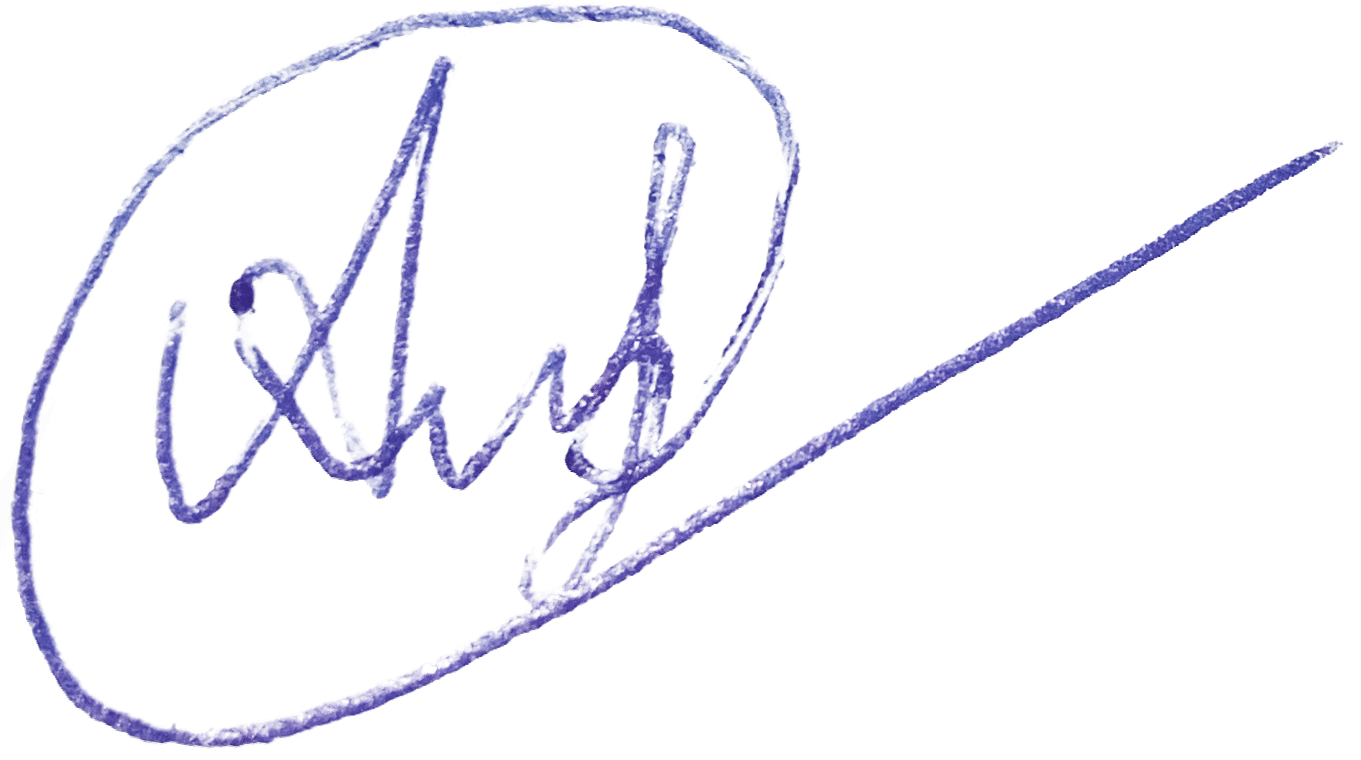 Разработчик рабочей программы учебной дисциплины:Разработчик рабочей программы учебной дисциплины:Разработчик рабочей программы учебной дисциплины:ПреподавательЧекменев А. И. Чекменев А. И. Заведующий кафедройЗаведующий кафедройРадзецкая О. В. 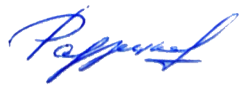 семестрформа практикипродолжительность практики9 семестрдискретно по «периодам» - в соответствии с календарным учебным графиком (периоды для проведения практики чередуются с периодами проведения теоретических занятий)в течение семестра с выделением отдельных дней для проведения практики в расписании учебных занятий Код и наименование компетенцииКод и наименование индикаторадостижения компетенцииПланируемые результаты обучения при прохождении практикиУК-3. Способен организовывать и руководить работой команды, вырабатывая командную стратегию для достижения поставленной целиИД-УК-3.1 Планирование и корректировка работы команды с учетом интересов, особенностей поведения и мнений ее членоворганизовывает и руководит работой команды, вырабатывая командную стратегию для достижения поставленной цели;планирует и корректирует работу команды с учетом интересов, особенностей поведения и мнений ее членовУК-4Способен применять современные коммуникативные технологии, в том числе на иностранном (ых) языке (ах), для академического и профессионального взаимодействияИД-УК-4.1Установка и развитие профессиональных контактов в соответствии с потребностями  совместной деятельности, включая обмен информацией и выработку единой стратегии взаимодействияприменяет современные коммуникативные технологии, в том числе на иностранном (ых) языке (ах), для академического и профессионального взаимодействия;устанавливает и развивает профессиональные контакты в соответствии с потребностями  совместной деятельности, включая обмен информацией и выработку единой стратегии взаимодействияПК-5Способен осуществлять подбор концертного и педагогического репертуараИД-ПК-5.3Анализ и формирование концертного и педагогического репертуара в контексте методики музыкального исполнительстваосуществляет подбор концертного и педагогического репертуара;анализирует и формирует концертный и педагогический репертуар в контексте методики музыкального исполнительствапо очной форме обучения – 4з.е.144час.Структура и объем практикиСтруктура и объем практикиСтруктура и объем практикиСтруктура и объем практикиСтруктура и объем практикиСтруктура и объем практикивсего, часАудиторная, внеаудиторная и иная контактная работа, часАудиторная, внеаудиторная и иная контактная работа, часпрактическая подготовка: самостоятельная работа обучающегося формы текущего контроля успеваемости, промежуточной аттестациивсего, часпрактическая подготовка:лекции, часпрактическая подготовка: практические занятия, часпрактическая подготовка: самостоятельная работа обучающегося формы текущего контроля успеваемости, промежуточной аттестации9 семестрПрактическое занятие № 1.Подбор репертуара для учащегося1128Опрос в форме собеседования и исполнительства по основным темамПрактическое занятие № 2.Составление плана занятий1128Опрос в форме собеседования и исполнительства по основным темамПрактическое занятие № 3.Составление характеристики обучающегося.1128Опрос в форме собеседования и исполнительства по основным темамПрактическое занятие № 4.Подбор упражнений с учетом индивидуальных особенностей учащегося1128Опрос в форме собеседования и исполнительства по основным темамПрактическое занятие № 5.Наблюдательная практика на занятиях по дисциплинам «Специальный инструмент», «Ансамбль»1128Опрос в форме собеседования и исполнительства по основным темамПрактическое занятие № 6.Разработка технических и физических особенностей губного аппарата1128Практическое занятие № 7.Методика показа ученику структуры и содержания работы над исполнительской техникой1128Практическое занятие № 8.Методика демонстрации ученику структуры и содержания работы над музыкальным образом в исполняемых произведениях1128Практическое занятие № 9.Составление индивидуального плана работы по разучиванию сольной и ансамблевой концертной программы1128Практическое занятие № 10.Методика работы с учеником над средствами музыкальной выразительности.1148Практическое занятие № 11.Методика работы с учеником над техническим исполнительским аппаратом: исполнение различных штрихов.11410Практическое занятие № 12.Историко-стилистический анализ музыкального произведения с учеником.11410Практическое занятие № 13.Составление плана репетиции концертного выступления с учеником1268зачет с оценкойВсего:14436108зачет с оценкойПланируемые (контролируемые) результаты практики:коды формируемой(ых) компетенции(й) и индикаторов достижения компетенцийНаименование этапов практикиТрудоемкость, часСодержание практической работы,включая аудиторную, внеаудиторную и иную контактную работу, а также самостоятельную работу обучающегосяФормы текущего контроля успеваемостиУК-3:ИД-УК-3.1УК-4:ИД-УК-4.1ПК-5:ИД-ПК-5.39 семестр9 семестр9 семестр9 семестрУК-3:ИД-УК-3.1УК-4:ИД-УК-4.1ПК-5:ИД-ПК-5.3Ознакомительныйорганизационное собрание для разъяснения целей, задач, содержания и порядка прохождения практики;определение исходных данных, цели и методов выполнения задания;формулировка и распределение задач для формирования индивидуальных заданий;анализ индивидуального задания и его уточнение;составление плана-графика практики;согласование индивидуального задания по прохождению практики.собеседование по этапам прохождения практики с определением качества фактически выполненных частей индивидуального задания на практику:учёт посещаемости и наличие конспекта ознакомительной лекции,вопросы по содержанию заданий, связанных с изучением музыкально-педагогической деятельности. УК-3:ИД-УК-3.1УК-4:ИД-УК-4.1ПК-5:ИД-ПК-5.3Основной: практическая подготовка Практическая работа (работа по месту практики):1. Выполнение типового практического задания:подбор упражнений с учетом индивидуальных особенностей учащегося;наблюдательная практика на занятиях по дисциплинам «Специальность», «Инструментальный ансамбль»;разработка технических и физических особенностей губного аппарата;методика показа ученику структуры и содержания работы над исполнительской техникой;методика работы с учеником над средствами музыкальной выразительности.2. Выполнение частного практического задания.3. Ведение дневника практики.Собеседование по этапам прохождения практики с определением качества фактически выполненных частей индивидуального задания на практику:наблюдение за выполнением практических работ,проверка выполненного раздела программы практики,экспертная оценка выполнения практических заданий,проверка дневника практики,контрольные посещения мест проведения практики, анализ промежуточных результатов практической работы.УК-3:ИД-УК-3.1УК-4:ИД-УК-4.1ПК-5:ИД-ПК-5.3Заключительныйобобщение результатов индивидуальной работы на практике; проверка полноты и правильности выполнения общего задания, составление отчетов по практике на основе аналитических материалов и практических результатов по итогам практики;историко-стилистический анализ музыкального произведения с учеником.методика работы с учеником над средствами музыкальной выразительности.составление плана репетиции концертного выступления с ученикомоформление дневника практики. написание отчета по практике на основе аналитических материалов по результатам исследованияСобеседование по этапам прохождения практики с определением качества фактически выполненных частей индивидуального задания на практику:представление обучающимся:практического и документарного материала в соответствии с индивидуальным заданием по практику,дневника практики,отчета по практике.Уровни сформированности компетенцийИтоговое количество балловв 100-балльной системепо результатам текущей и промежуточной аттестацииОценка в пятибалльной системепо результатам текущей и промежуточной аттестацииПоказатели уровней сформированности универсальной(-ых) компетенции(-й)Показатели уровней сформированности общепрофессиональной (-ых) компетенции(-й)Показатели уровней сформированности профессиональной(-ых)компетенции(-й)Уровни сформированности компетенцийИтоговое количество балловв 100-балльной системепо результатам текущей и промежуточной аттестацииОценка в пятибалльной системепо результатам текущей и промежуточной аттестацииУК-3:ИД-УК-3.1УК-4:ИД-УК-4.1ПК-5:ИД-ПК-5.3высокийзачтено (отлично)Обучающийся:грамотно осуществил подбор репертуара для учащегося;на высоком профессиональном уровне составил план предстоящих занятий;составил компетентную характеристику обучающегося;выбрал необходимый перечень упражнений с учетом индивидуальных особенностей учащегося;разработал технические и физические особенности губного аппарата учащегося;составил индивидуальный план работы по разучиванию сольной и ансамблевой концертной программы;составил план репетиции концертного выступления с ученикомОбучающийся:грамотно осуществил подбор репертуара для учащегося;на высоком профессиональном уровне составил план предстоящих занятий;составил компетентную характеристику обучающегося;выбрал необходимый перечень упражнений с учетом индивидуальных особенностей учащегося;разработал технические и физические особенности губного аппарата учащегося;составил индивидуальный план работы по разучиванию сольной и ансамблевой концертной программы;составил план репетиции концертного выступления с ученикомОбучающийся:грамотно осуществил подбор репертуара для учащегося;на высоком профессиональном уровне составил план предстоящих занятий;составил компетентную характеристику обучающегося;выбрал необходимый перечень упражнений с учетом индивидуальных особенностей учащегося;разработал технические и физические особенности губного аппарата учащегося;составил индивидуальный план работы по разучиванию сольной и ансамблевой концертной программы;составил план репетиции концертного выступления с ученикомповышенныйзачтено (хорошо)Обучающийся:грамотно, тем не менее с некоторыми недочетами, осуществил подбор репертуара для учащегося;на должном профессиональном уровне составил план предстоящих занятий;составил компетентную характеристику обучающегося;выбрал не достаточно полный перечень упражнений с учетом индивидуальных особенностей учащегося;разработал технические и физические особенности губного аппарата учащегося;составил индивидуальный план работы по разучиванию сольной и ансамблевой концертной программы;составил план репетиции концертного выступления с ученикомОбучающийся:грамотно, тем не менее с некоторыми недочетами, осуществил подбор репертуара для учащегося;на должном профессиональном уровне составил план предстоящих занятий;составил компетентную характеристику обучающегося;выбрал не достаточно полный перечень упражнений с учетом индивидуальных особенностей учащегося;разработал технические и физические особенности губного аппарата учащегося;составил индивидуальный план работы по разучиванию сольной и ансамблевой концертной программы;составил план репетиции концертного выступления с ученикомОбучающийся:грамотно, тем не менее с некоторыми недочетами, осуществил подбор репертуара для учащегося;на должном профессиональном уровне составил план предстоящих занятий;составил компетентную характеристику обучающегося;выбрал не достаточно полный перечень упражнений с учетом индивидуальных особенностей учащегося;разработал технические и физические особенности губного аппарата учащегося;составил индивидуальный план работы по разучиванию сольной и ансамблевой концертной программы;составил план репетиции концертного выступления с ученикомбазовыйзачтено (удовлетворительно)Обучающийся:слабо осуществил подбор репертуара для учащегося;на довольно низком уровне составил план предстоящих занятий;не составил компетентную характеристику обучающегося;выбрал необходимый перечень упражнений с учетом индивидуальных особенностей учащегося;не в полной мере разработал технические и физические особенности губного аппарата учащегося;составил общий план работы по разучиванию сольной и ансамблевой концертной программы;не составил план репетиции концертного выступления с ученикомОбучающийся:слабо осуществил подбор репертуара для учащегося;на довольно низком уровне составил план предстоящих занятий;не составил компетентную характеристику обучающегося;выбрал необходимый перечень упражнений с учетом индивидуальных особенностей учащегося;не в полной мере разработал технические и физические особенности губного аппарата учащегося;составил общий план работы по разучиванию сольной и ансамблевой концертной программы;не составил план репетиции концертного выступления с ученикомОбучающийся:слабо осуществил подбор репертуара для учащегося;на довольно низком уровне составил план предстоящих занятий;не составил компетентную характеристику обучающегося;выбрал необходимый перечень упражнений с учетом индивидуальных особенностей учащегося;не в полной мере разработал технические и физические особенности губного аппарата учащегося;составил общий план работы по разучиванию сольной и ансамблевой концертной программы;не составил план репетиции концертного выступления с ученикомнизкийне зачтеноОбучающийся:не осуществил подбор репертуара для учащегося;не составил план предстоящих занятий с учащимся;составил некомпетентную характеристику обучающегося;не выбрал необходимый перечень упражнений с учетом индивидуальных особенностей учащегося;не разработал технические и физические особенности губного аппарата учащегося;не составил индивидуальный план работы по разучиванию сольной и ансамблевой концертной программы;не составил план репетиции концертного выступления с ученикомОбучающийся:не осуществил подбор репертуара для учащегося;не составил план предстоящих занятий с учащимся;составил некомпетентную характеристику обучающегося;не выбрал необходимый перечень упражнений с учетом индивидуальных особенностей учащегося;не разработал технические и физические особенности губного аппарата учащегося;не составил индивидуальный план работы по разучиванию сольной и ансамблевой концертной программы;не составил план репетиции концертного выступления с ученикомОбучающийся:не осуществил подбор репертуара для учащегося;не составил план предстоящих занятий с учащимся;составил некомпетентную характеристику обучающегося;не выбрал необходимый перечень упражнений с учетом индивидуальных особенностей учащегося;не разработал технические и физические особенности губного аппарата учащегося;не составил индивидуальный план работы по разучиванию сольной и ансамблевой концертной программы;не составил план репетиции концертного выступления с ученикомВиды работ:100-балльная шкалапятибалльная системаВыполнение типовых заданий индивидуального плана работы:2 – 5– Подбор репертуара для учащегося0 – 5 баллов– Составление плана занятий0 – 5 баллов– Составление характеристики обучающегося0 – 5 балловВыполнение индивидуальных заданий плана работы:2 – 5– Подбор упражнений с учетом индивидуальных особенностей учащегося0 – 5 баллов– Наблюдательная практика на занятиях по дисциплинам «Специальный инструмент», «Ансамбль»0 – 5 баллов– Разработка технических и физических особенностей губного аппарата0 – 5 баллов– Методика работы с учеником над средствами музыкальной выразительности0 – 5 балловПодготовка отчетной документации по практике:– индивидуальный план работы– отчет о прохождении практики0 – 5 балловИтого:0 – 5 баллов2 – 5Форма промежуточной аттестацииКритерии оцениванияШкалы оцениванияШкалы оцениванияНаименование оценочного средстваКритерии оценивания100-балльная системаПятибалльная системаЗачет с оценкой:защита отчета по практике / представление результатов работы на кафедреСодержание разделов отчета о производственной практике точно соответствует требуемой структуре отчета, имеет четкое построение, логическую последовательность изложения материала, доказательность выводов и обоснованность рекомендаций.Обучающийся:в выступлении демонстрирует отличные результаты, в достаточно профессиональной мере демонстрирует владением инструмента;убедительно представил исполнение сочинения на кафедре, в должной мере реализован художественный замысел произведения. Отчет практики отражает ясную последовательность выполненных работ, содержит выводы и анализ практической деятельности. 5Зачет с оценкой:защита отчета по практике / представление результатов работы на кафедреСодержание разделов отчета о производственной практике точно соответствует требуемой структуре отчета, имеет четкое построение, логическую последовательность изложения материала, доказательность выводов и обоснованность рекомендаций.Обучающийся:в выступлении демонстрирует хорошие результаты, в достаточно профессиональной мере демонстрирует владением инструмента;убедительно представил исполнение сочинения на кафедре, но с небольшими недочетами, в должной мере реализован художественный замысел произведения. Отчет практики отражает ясную последовательность выполненных работ, содержит выводы и анализ практической деятельности.4Зачет с оценкой:защита отчета по практике / представление результатов работы на кафедреСодержание разделов отчета о производственной практике недостаточно соответствует требуемой структуре отчета, имеет слабое структурное построение, логическую последовательность изложения материала.Обучающийся:в выступлении демонстрирует удовлетворительные результаты;неверно представил исполнение сочинения на кафедре, с недочетами, но реализован художественный замысел произведения. Отчет практики в неполной мере отражает ясную последовательность выполненных работ, не содержит выводы и анализ практической деятельности.3Зачет с оценкой:защита отчета по практике / представление результатов работы на кафедреСодержание разделов отчета о производственной практике не соответствует требуемой структуре отчета, не имеет четкое построение, логическую последовательность изложения материала.Обучающийся:в выступлении не демонстрирует приемлемые результаты, в слабой профессиональной мере демонстрирует владением инструмента;не убедительно представил исполнение сочинения на кафедре, с значительными недочетами, не реализован художественный замысел произведения. Отчет практики не отражает ясную последовательность выполненных работ, не содержит выводы и анализ практической деятельности.2Форма контроля 100-балльная системапятибалльная системаТекущий контроль2 – 5Промежуточная аттестация (защита отчета по практике)зачтено (отлично)зачтено (хорошо)зачтено (удовлетворительно)не зачтено (неудовлетворительно)Итого за семестр2 – 5№ п/пАвтор(ы)Наименование изданияВид издания (учебник, УП, МП и др.)ИздательствоГодизданияАдрес сайта ЭБСили электронного ресурса (заполняется для изданий в электронном виде)Количество экземпляров в библиотеке Университета12.1 Основная литература, в том числе электронные издания12.1 Основная литература, в том числе электронные издания12.1 Основная литература, в том числе электронные издания12.1 Основная литература, в том числе электронные издания12.1 Основная литература, в том числе электронные издания12.1 Основная литература, в том числе электронные издания12.1 Основная литература, в том числе электронные издания12.1 Основная литература, в том числе электронные издания1И.С. БахХорошо темперированный клавир. Т. 1 и 2 [Ноты] : для клавира / И.С. Бах СборникМ.: Москва2000В библиотеке32И.С. БахФранцузские сюиты [Ноты] : для клавира / И.С. Бах 84 с. - б/ц р.СборникМ.: Планета музыки 2021В библиотеке33И.С. БахАнглийские сюиты [Ноты] : для клавира / И.С. Бах 108 с. - б/ц рСборникМ. : Планета музыки2021В библиотеке34И.С. Бах Партиты [Ноты] : для клавира / И.С. Бах -112 с. - б/ц р.СборникМ. : Музыка2018В библиотеке15В.А. МоцартСонаты для фортепиано [Ноты] : для фортепиано / В.А. Моцарт 328 с. - б/ц р.СборникМ. : Планета музыки2020В библиотеке16В.А. МоцартКонцерты для фортепиано с оркестром. Вы. 1-7 [Ноты]: клавир. - 1050 с. б/ц р.СборникМ. : Музыка1971В библиотеке17В.А. МоцартФантазия до минор [Ноты]: для фортепиано / В.А. Моцарт - 6 с. - б/ц р.СборникМ. : Музбука,2019В библиотеке18В.А. МоцартВариации для фортепиано [Ноты] / В.А. Моцарт. - 160 с. - б/ц рСборникБазель, Лондон, Нью-Йорк: Беренрайтер1961В библиотеке19Л.В. Бетховен Сонаты для фортепиано Т. 1 и 2 [Ноты] / Л.В. Бетховен – 712 с. - Б. ц.СборникМ. : Планета музыки2021В библиотеке110Л.В. БетховенКонцерт №1 для фортепиано с оркестром [Ноты] : клавир / Л.В. Бетховен - 64 с. - б/ц р.Сборник М. : Музыка1987В библиотеке111Л.В. БетховенВариации для фортепиано. Т.2 [Ноты] / Л.В. Бетховен. - 104 с. - б/ц р.СборникМ. : Современная музыка,2009В библиотеке112Ф. ШубертСоната ля минор для фортепиано [Ноты] / Ф. Шуберт. - 24 с. - б/ц р.СборникМ. : Музыка,2021В библиотеке113Ф. ШопенНоктюрны для фортепиано. Тетрадь 1 [Ноты] / Ф. Шопен - 40 с. - б/ц р.СборникСПб. : Композитор2019В библиотеке114Ф. ШопенЭтюды. Ор. 10 [Ноты] : для фортепиано / Ф. Шопен - 188 с. б/ц р.СборникМ. : Классика - XXI2021В библиотеке115Ф. ШопенПрелюдии [Ноты]: для фортепиано / Ф. Шопен - 56 с. - б/ц р.СборникМ. : Кифара2011В библиотеке116Ф. ШопенСонаты [Ноты]: для фортепиано / Ф. Шопен. - 124 с. - б/ц р.СборникМ. : Музыка2013В библиотеке117Ф. ШопенМазурки [Ноты]: для фортепиано. Тетрадь 1 / Ф. Шопен - 2008. - 44 с. - б/ц р.СборникСПб. : Композитор2015В библиотеке118Ф. ШопенВальсы [Ноты]: для фортепиано / Ф. Шопен 68 с. - б/ц р.сборникМ. : Музыка2018В библиотеке119Ф. ШопенПолонезы. Тетрадь 1 [Ноты] : для фортепиано / Ф. Шопен - 60 с. - б/ц р.сборникСПб. : Композитор2015В библиотеке520Р. ШуманКарнавал [Ноты] : для фортепиано / Р. Шуман. - 68 с. б/ц р.СборникСПб. : Композитор2014В библиотеке221Р. ШуманВенский карнавал [Ноты] : для фортепиано / Р. Шуман.  - 22 с. - б/ц р.СборникМ. : Музбука,2019В библиотеке122Р. ШуманБабочки [Ноты] : для фортепиано / Р. Шуман. - 24 с. - б/ц р.СборникСПб. : Композитор2015В библиотеке123Р. Шуман Крейслериана [Ноты] : для фортепиано / Р. Шуман. - 40 с. - б/ц р.СборникМ. : Музыка2015В библиотеке124Р. Шуман Новелетты [Ноты] : для фортепиано / Р. Шуман. - 72 с. - б/ц р.СборникМ. : Музыка2016В библиотеке125Р. ШуманДетские сцены [Ноты] : для фортепиано / Р. Шуман., - 32 с. - б/ц р.СборникМ. :    Печатная слобода, Белый город, Воскресный день2017В библиотеке126Ф. Мендельсон Избранные произведения[Ноты] : для фортепиано / Ф. Мендельсон - 40 с. - б/ц рСборникСПб. : Композитор1997В библиотеке127Л.В. БетховенКонцерт для фортепиано с оркестром до минор [Ноты] : клавир / Л.В  Бетховен - 64 с. - б/ц р.СборникСПб. : Композитор2003В библиотеке128Ф. МендельсонПесни без слов [Ноты] : для фортепиано / Ф. Мендельсон - 148 с. б/ц р.СборникМ. : Лань2020В библиотеке229Ф. Лист Годы странствий [Ноты]: для фортепиано. Тетрадь II / Ф. Лист. - 96 с. - б/ц р.Сборник СПб. : Композитор2003В библиотеке130Ф. ЛистЭтюды [Ноты] : для фортепиано/ Ф. Лист  - 225 с. - б/ц р.Сборник М. : Музыка1981В библиотеке131Ф. ЛистВенгерские рапсодии [Ноты] : для фортепиано / Ф. Лист, - 124 с. - б/ц р.Сборник М.: Музгиз1956В библиотеке132Бузони Ф.Эскиз новой эстетики музыкального искусстваУчебное пособиеМ.: "Лань", "Планета музыки"2018https://e.lanbook.com/book/112785?category_pk=2615&publisher__fk=2689#book_name1512.2 Дополнительная литература, в том числе электронные издания 12.2 Дополнительная литература, в том числе электронные издания 12.2 Дополнительная литература, в том числе электронные издания 12.2 Дополнительная литература, в том числе электронные издания 12.2 Дополнительная литература, в том числе электронные издания 12.2 Дополнительная литература, в том числе электронные издания 12.2 Дополнительная литература, в том числе электронные издания 12.2 Дополнительная литература, в том числе электронные издания 1Каишаури Э. Г.Методика обучения игре на фортепиано: Учебно-методическое пособиеУчебно-методическое пособиеБелгородский государственный институт искусств и культуры2020https://e.lanbook.com/book/153880?category=35572Толмачева Э. Г.Теоретические основы изучения методической литературы по вопросам педагогики и методики обучения и воспитания пианиста: Учебно-методическое пособиеУчебно-методическое пособиеБелгородский государственный институт искусств и культуры2020https://e.lanbook.com/book/153893?category=35573Розенталь М., Шитте Л.Школа современного фортепианного мастерства. Упражнения для высшего развития техникиУчебное пособиеИздательство "Лань", "Планета музыки"2020https://e.lanbook.com/books/43870?name=%D0%A04Ганон Ш. Л.Пианист-виртуоз в 60 упражнениях: Учебное пособиеУчебное пособиеИздательство "Лань", "Планета музыки"2021https://e.lanbook.com/book/154609?category=261410.3 Методические материалы (указания, рекомендации по освоению дисциплины авторов РГУ им. А. Н. Косыгина)10.3 Методические материалы (указания, рекомендации по освоению дисциплины авторов РГУ им. А. Н. Косыгина)10.3 Методические материалы (указания, рекомендации по освоению дисциплины авторов РГУ им. А. Н. Косыгина)10.3 Методические материалы (указания, рекомендации по освоению дисциплины авторов РГУ им. А. Н. Косыгина)10.3 Методические материалы (указания, рекомендации по освоению дисциплины авторов РГУ им. А. Н. Косыгина)10.3 Методические материалы (указания, рекомендации по освоению дисциплины авторов РГУ им. А. Н. Косыгина)10.3 Методические материалы (указания, рекомендации по освоению дисциплины авторов РГУ им. А. Н. Косыгина)10.3 Методические материалы (указания, рекомендации по освоению дисциплины авторов РГУ им. А. Н. Косыгина)1Барский В.М.Методические указания для проведения самостоятельной работы по дисциплине «Музыка второй половины ХХ – начала XXI веков»Методические указанияУтверждено на заседании кафедры2018В библиотеке5№ ппЭлектронные учебные издания, электронные образовательные ресурсыЭБС «Лань» http://www.e.lanbook.com/«Znanium.com» научно-издательского центра «Инфра-М»http://znanium.com/ Электронные издания «РГУ им. А.Н. Косыгина» на платформе ЭБС «Znanium.com» http://znanium.com/Профессиональные базы данных, информационные справочные системыНотный архив Б. Тараканова http://notes.tarakanov.net/katalog/ Электронная музыкальная библиотека IMSLP / Petrucci Music Libraryhttp://imslp.ru/ Научная электронная библиотека еLIBRARY.RU (крупнейший российский информационный портал в области науки, технологии, медицины и образования)https://elibrary.ru ООО «Национальная электронная библиотека» (НЭБ) (объединенные фонды публичных библиотек России федерального, регионального, муниципального уровня, библиотек научных и образовательных учреждений; http://нэб.рф/ №п/пПрограммное обеспечениеРеквизиты подтверждающего документа/ Свободно распространяемоеWindows 10 Pro, MS Office 2019 контракт № 18-ЭА-44-19 от 20.05.2019PrototypingSketchUp: 3D modeling for everyoneконтракт № 18-ЭА-44-19 от 20.05.2019V-Ray для 3Ds Max контракт № 18-ЭА-44-19 от 20.05.2019№ ппгод обновления РППхарактер изменений/обновлений с указанием разделаномер протокола и дата заседания кафедры1